Publicado en Madrid el 02/01/2024 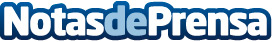 Eviden y AWS aceleran la creación de soluciones industriales seguras y sostenibles impulsadas por IAEviden, el negocio de Atos y líder en digital, cloud, big data y seguridad, anuncia un nuevo Acuerdo de Colaboración Estratégica (SCA) con Amazon Web Services (AWS). Sobre la base de una historia de 12 años, el SCA es un compromiso conjunto entre Eviden y AWS para ofrecer un programa multifacético de soluciones, consultoría y apoyo a la innovación para ayudar a los clientes a acceder rápidamente a la experiencia crítica para los proyectos de transformación de la nube y la IA y aumentar su tiempo de valorDatos de contacto:JenniferGPS+34 620 059 329Nota de prensa publicada en: https://www.notasdeprensa.es/eviden-y-aws-aceleran-la-creacion-de Categorias: Internacional Nacional Inteligencia Artificial y Robótica Software Digital Actualidad Empresarial http://www.notasdeprensa.es